NÁRODNÁ RADA SLOVENSKEJ REPUBLIKYII. volebné obdobieČíslo: 1569/2001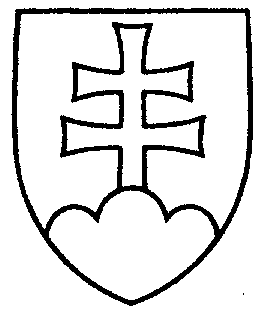 1602UZNESENIENÁRODNEJ RADY SLOVENSKEJ REPUBLIKYzo 17. septembra 2001k návrhu poslanca Národnej rady Slovenskej republiky Petra Finďa na vydanie zákona, ktorý sa mení a dopĺňa zákon č. 140/1998 Z. z. o liekoch a zdravotníckych pomôckach, o zmene zákona č. 455/1991 Zb. o živnostenskom podnikaní (živnostenský zákon) v znení neskorších predpisov a o zmene a doplnení zákona Národnej rady Slovenskej republiky č. 220/1996 Z. z. o reklame v znení neskorších predpisov (tlač 1126) – prvé čítanieNárodná  rada  Slovenskej  republikypo prerokovaní návrhu poslanca Národnej rady Slovenskej republiky Petra Finďa na vydanie zákona, ktorým sa mení a dopĺňa zákon č. 140/1998 Z. z. o liekoch a zdravotníckych pomôckach, o zmene zákona č. 455/1991 Zb. o živnostenskom podnikaní (živnostenský zákon) v znení neskorších predpisov a o zmene a doplnení zákona Národnej rady Slovenskej republiky č. 220/1996 Z. z. o reklame v znení neskorších predpisov (tlač 1126), v prvom čítaníA.  r o z h o d l a ,  žepodľa § 73 ods. 3 písm. c) zákona Národnej rady Slovenskej republiky 
č. 350/1996 Z. z. o rokovacom poriadku Národnej rady Slovenskej republiky v znení neskorších predpisovprerokuje návrh zákona v druhom čítaní;NÁRODNÁ RADA SLOVENSKEJ REPUBLIKYB.  p r i d e ľ u j e podľa § 74 ods. 1 citovaného zákonanávrh poslanca Národnej rady Slovenskej republiky Petra Finďa na vydanie zákona, ktorým sa mení a dopĺňa zákon č. 140/1998 Z. z. o liekoch a zdravotníckych pomôckach, o zmene zákona č. 455/1991 Zb. o živnostenskom podnikaní (živnostenský zákon) v znení neskorších predpisov a o zmene a doplnení zákona Národnej rady Slovenskej republiky č. 220/1996 Z. z. o reklame v znení neskorších predpisov (tlač 1126) na prerokovanieÚstavnoprávnemu výboru Národnej rady Slovenskej republiky  aVýboru Národnej rady Slovenskej republiky pre zdravotníctvo;C.  u r č u j e podľa § 74 ods. 1 a 2 citovaného zákona1. ako gestorský Výbor Národnej rady Slovenskej republiky pre zdravotníctvo,2. lehotu na prerokovanie poslaneckého návrhu zákona v druhom čítaní vo výbore a v gestorskom výbore do 17. októbra 2001.Jozef  M i g a š  v. r.predseda Národnej rady Slovenskej republikyOverovatelia:Milan  I š t v á n  v. r.Ľudmila  M u š k o v á  v. r.